Mother’s Day Lunch Menu 2019.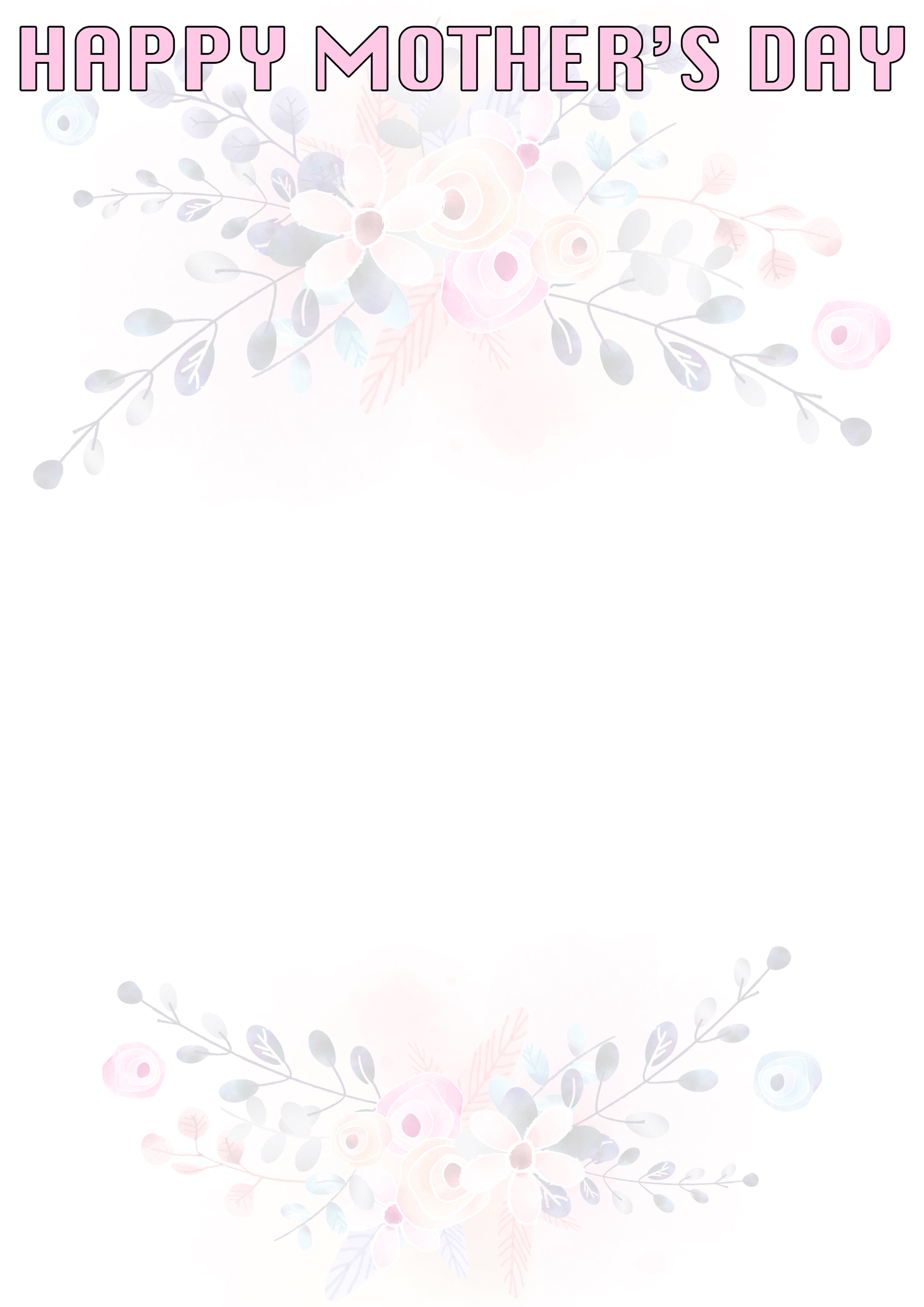  (V) Homemade Vegetable Soup.Shredded crispy Duck with fresh Mandarins & Plum sauce.(G.Free) (V) Duo of Melon served with fruit Sorbet.Prawn & Apple Cocktail served in a Marie Rose dressing                                          & homemade wheaten bread.-----0-----Traditional Roast breast of Turkey & Honey glazed baked Ham                      served with a Sage & Onion stuffing and Cranberry gravy.Herb crusted Salmon fillet with a creamy Leek sauce.Roast Silverside of Beef served with a rich Onion gravy.(G.Free) Oven roast Pork Fillet wrapped in Serrano Ham served with                an Apple & Cider Jus.            ---All served with fresh seasonal Vegetables & Potatoes---(V) Sun-blushed Tomato & Basil Risotto, topped with homemade Pesto, toasted Pine nuts & Parmesan shavings.-----0-----(G.Free) Seasonal Fresh Fruit Pavlova.Ballydougan Cheesecake.Homemade Bramley Apple Pie served with warm Vanilla custard.(G.Free) Warm Sticky Toffee Pudding with Caramel sauce & Vanilla Ice Cream.Warm Hazelnut Chocolate Brownie served with a rich Chocolate sauce                     & Vanilla Ice Cream.-----0-----Freshly brewed Tea or House Coffee.Tariff £ 28.00          Children under 10 years £ 16.50.Deposit of £5.00 per person required at time of booking (non-refundable & non transferable.Ballydougan, a unique and special dining experienceFor Reservations...... Tel: 028 3834 2201